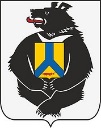 АДМИНИСТРАЦИЯЧекундинского сельского поселенияВерхнебуреинского муниципального районаХабаровского краяПОСТАНОВЛЕНИЕ03.07.2023г. № 19с.Чекунда		В соответствии с Законами Хабаровского края от 29.06.2005 №  280 «О государственной гражданской службе Хабаровского края», от  25.07.2007 № 131 «О муниципальной службе в Хабаровском крае», Постановлением Губернатора Хабаровского края от 21.09.2005 № 207 «О порядке назначения выплаты пенсии и определения стажа государственной гражданской службы, дающего право на назначение пенсии за выслугу лет государственным гражданским служащим Хабаровского края», в соответствии с уставом Чекундинского сельского поселения Верхнебуреинского муниципального района Хабаровского краяПОСТАНОВЛЯЕТ:	1. Утвердить прилагаемый Порядок назначения, выплаты пенсии и определения стажа муниципальной службы, дающего право на назначение пенсии за выслугу лет муниципальным служащим администрации Чекундинского сельского поселения Верхнебуреинского муниципального района Хабаровского края (далее - Порядок).2. Установить, что при определении стажа муниципальной службы, дающего право на назначение пенсии за выслугу лет, следует руководствоваться Перечнем должностей,  периоды службы (работы) в которых включаются в стаж государственной службы для назначения пенсии за выслугу лет федеральных государственных служащих, утвержденным Указом Президента Российской Федерации от 20 сентября 2010 года  № 1141, перечнем должностей, включенных в Реестр должностей государственной гражданской службы Хабаровского края, утвержденным постановлением Губернатора Хабаровского края от 28.12.2006 № 218, и перечнем должностей, включенных в Реестр должностей муниципальной службы в Хабаровском крае, утвержденным Законом Хабаровского края от 25.07.2007 № 131,  и перечнем должностей включенных в Реестр муниципальных должностей муниципальной службы администрации Чекундинского сельского поселения Верхнебуреинского муниципального района Хабаровского края, утвержденных решением Совета  депутатов Чекундинского сельского поселения Верхнебуреинского муниципального района Хабаровского края от 03.07.2023 № 178.        3. 1. Утвердить прилагаемый Порядок назначения, выплаты пенсии и определения стажа муниципальной службы, дающего право на назначение пенсии за выслугу лет муниципальным служащим Чекундинского сельского поселения Верхнебуреинского муниципального района  (далее - Порядок).2. Установить, что при определении стажа муниципальной службы, дающего право на назначение пенсии за выслугу лет, следует руководствоваться Перечнем должностей,  периоды службы (работы) в которых включаются в стаж государственной службы для назначения пенсии за выслугу лет федеральных государственных служащих, утвержденным Указом Президента Российской Федерации от 20 сентября 2010 года  № 1141, перечнем должностей, включенных в Реестр должностей государственной гражданской службы Хабаровского края, утвержденным постановлением Губернатора Хабаровского края от 28.12.2006 № 218, и перечнем должностей, включенных в Реестр должностей муниципальной службы в Хабаровском крае, утвержденным Законом Хабаровского края от 25.07.2007 № 131,  и перечнем должностей включенных в Реестр муниципальных должностей муниципальной службы Чекундинского сельского поселения Верхнебуреинского района, утвержденных решением Совета депутатов Чекундинского сельского поселения Верхнебуреинского муниципального района от 03.07.2023 № 178.3. Постановление администрации Чекундинского сельского поселения Верхнебуреинского района Хабаровского края от 14.09.2011 № 25 «О порядке назначения, выплаты пенсии и определения стажа муниципальной службы, дающего право на назначение пенсии за выслугу лет муниципальным служащим Чекундинского сельского поселения Верхнебуреинского муниципального района» считать не действительным.      4. Главе администрации Чекундинского сельского поселения Верхнебуреинского муниципального района:- обеспечивать организацию работы по оформлению документов для назначения пенсии за выслугу лет муниципальным служащим Чекундинского  сельского поселения Верхнебуреинского муниципального района в соответствии с утвержденным Порядком;         5. Сектору бухгалтерского учета и отчетности  администрации Чекундинского сельского поселения Верхнебуреинского муниципального района осуществлять:- расчет устанавливаемой пенсии муниципальным служащим за выслугу лет;- подготовку распоряжения о выплате, приостановлении, возобновлении пенсии за выслугу лет муниципальным служащим Чекундинского сельского поселения Верхнебуреинского муниципального района;- выплату пенсии за выслугу лет муниципальным служащим Чекундинского сельского поселения Верхнебуреинского муниципального района;- формирование и подачу заявки на финансирование выплат пенсий за выслугу лет муниципальным служащим в отставке;- ведение и хранение пенсионных дел муниципальных служащих Чекундинского сельского поселения Верхнебуреинского муниципального района, получающих пенсию за выслугу лет.         6. Специалисту администрации Чекундинского сельского поселения Верхнебуреинского муниципального района, предусматривать при разработке бюджета  на соответствующий год средства на выплату пенсии за выслугу лет муниципальным служащим Чекундинского сельского поселения Верхнебуреинского муниципального района  в соответствии с Законом Хабаровского края "О муниципальной  службе Хабаровского края". 	     7. Контроль за исполнением настоящего постановления оставляю за собой.8. Настоящее постановление вступает в силу после   его официального опубликования (обнародования). Глава Чекундинского сельского поселения                              			  А.И. ЗацемирныйПОРЯДОКНАЗНАЧЕНИЯ, ВЫПЛАТЫ ПЕНСИИ И ОПРЕДЕЛЕНИЯ СТАЖА МУНИЦИПАЛЬНОЙ СЛУЖБЫ, ДАЮЩЕГО ПРАВО НА НАЗНАЧЕНИЕ ПЕНСИИ ЗА ВЫСЛУГУ ЛЕТ МУНИЦИПАЛЬНЫМ СЛУЖАЩИМ АДМИНИСТРАЦИИ ЧЕКУНДИНСКОГО  СЕЛЬСКОГО ПОСЕЛЕНИЯ  ВЕРХНЕБУРЕИНСКОГО МУНИЦИПАЛЬНОГО РАЙОНА ХАБАРОВСКОГО КРАЯНастоящий Порядок регулирует процедуру обращения за пенсией за выслугу лет муниципальных служащих администрации Чекундинского сельского поселения  Верхнебуреинского муниципального района Хабаровского края, процедуру рассмотрения заявлений о назначении (приостановлении, возобновлении, перерасчете, прекращении выплаты) пенсии за выслугу лет, определяет порядок назначения и выплаты пенсии за выслугу лет муниципальным служащим администрации Чекундинского сельского поселения Верхнебуреинского муниципального района Хабаровского края.1. Общие положения1.1. Действие настоящего Порядка распространяется на лиц, замещавших муниципальные должности муниципальной службы администрации Чекундинского сельского поселения Верхнебуреинского муниципального района Хабаровского края, предусмотренные Реестром должностей муниципальной службы администрации Чекундинского сельского поселения Верхнебуреинского муниципального района Хабаровского края (далее также - должности муниципальной службы).1.2. Порядок ведения пенсионной документации устанавливается отделом бухгалтерского учета и отчетности администрации Чекундинского сельского поселения Верхнебуреинского муниципального района Хабаровского края1.3. Пенсия за выслугу лет устанавливается к страховой пенсии по старости (инвалидности), назначенной в соответствии с Федеральным законом от 28.12.2013 № 400-ФЗ "О страховых пенсиях» (далее закон о страховых пенсиях) либо досрочно оформленной в соответствии с Законом Российской Федерации от 19.04.1991№ 1032-1 «О занятости населения Российской Федерации», и выплачивается одновременно с ней.1.4. Пенсия за выслугу лет не назначается муниципальным служащим, которым в соответствии с федеральным законодательством, законодательством субъектов Российской Федерации назначены и выплачиваются:1) пенсия за выслугу лет; 2) ежемесячное пожизненное содержание;3)дополнительное пожизненное ежемесячное материальное обеспечение;4) ежемесячная доплата к страховой пенсии по старости (инвалидности) лиц, замещавших государственные  должности Российской Федерации и субъектов Российской Федерации. 2. Правила обращения за пенсией за выслугу лет2.1. Муниципальный служащий при наличии стажа муниципальной службы не менее 15 лет имеет право на пенсию за выслугу лет за счет средств  бюджета администрации Чекундинского сельского поселения Верхнебуреинского муниципального района Хабаровского края  при увольнении с муниципальной службы по следующим основаниям:1) ликвидация органов местного самоуправления, а также сокращение штата муниципальных служащих в органах местного самоуправления, их структурных подразделениях, либо сокращение должности муниципальной службы;2) достижение предельного возраста, установленного федеральным законодательством для замещения должности муниципальной службы;3) обнаружившееся несоответствие замещаемой должности муниципальной службы вследствие состояния здоровья, препятствующего продолжению муниципальной службы;4) увольнение по собственному желанию.5) увольнение с должностей муниципальной службы, учреждаемых в установленном порядке для непосредственного обеспечения исполнения полномочий лиц, замещающих муниципальные должности, в связи с прекращением этими лицами своих полномочий;6) увольнение в связи с избранием на выборную должность.2.2. Муниципальный служащий администрации Чекундинского сельского поселения Верхнебуреинского муниципального района Хабаровского края (далее - муниципальный служащий) подает письменное заявление о назначении пенсии за выслугу лет на имя главы поселения по форме согласно приложению 1 к настоящему Порядку.2.3. Муниципальный служащий может обращаться за пенсией за выслугу лет в любое время после возникновения права на нее и назначения страховой пенсии по старости (инвалидности) без ограничения каким-либо сроком путем подачи соответствующего заявления.2.4. Заявление о назначении пенсии за выслугу лет регистрируется в день его подачи (получения по почте) сектором кадровой работы администрацией Чекундинского сельского поселения Верхнебуреинского муниципального района Хабаровского края. (далее -кадровая служба).3. Правила рассмотрения заявленияо назначении пенсии завыслугу лет3.1. При приеме заявления о назначении пенсии за выслугу лет кадровая служба:- проверяет правильность оформления и соответствие изложенных в нем сведений документу, удостоверяющему личность, и иным представленным документам;- сличает подлинники документов с их копиями, удостоверяет их;- регистрирует заявление и выдает расписку-уведомление (приложение 2 к настоящему Порядку), в которой указывается дата приема заявления, перечень недостающих документов и сроки их представления;- истребует дополнительные документы, подтверждающие стаж муниципальной службы и иные факты, имеющие правовое значение, необходимые для назначения пенсии за выслугу лет; - оказывает содействие в получении недостающих документов.3.2. Кадровая служба после получения заявления муниципального служащего организует оформление справки о размере его среднемесячного денежного содержания, оформляет справку о должностях, периоды службы (работы) в которых включаются в стаж муниципальной службы для назначения пенсии за выслугу лет.3.3. Кадровая  служба  в 5-дневный срок со дня регистрации заявления о назначении пенсии за выслугу лет рассматривает это заявление, готовит проект решения о представлении к назначению пенсии за выслугу лет или об отказе, с указанием его причины.Решение о представлении к назначению пенсии за выслугу лет оформляется по форме, указанной в приложении  3 к настоящему Порядку3.4. Решение  о представлении к назначению пенсии за выслугу лет в 3-дневный срок со дня его принятия направляется в отдел бухгалтерского отчета и отчетности администрации Чекундинского сельского поселения Верхнебуреинского муниципального района Хабаровского края. К решению о представлении к назначению пенсии за выслугу лет прилагаются:- заявление лица об установлении пенсии за выслугу лет;- справка о размере среднемесячного денежного содержания, оформленная согласно приложению 4 к настоящему Порядку;- расшифровка к справке о размере среднемесячного денежного содержания, оформленная согласно приложению 5 к настоящему Порядку;- справка о периодах муниципальной службы (работы), учитываемых при исчислении стажа муниципальной службы, оформленная согласно приложению 6 к настоящему Порядку;- справка о назначенной (досрочно оформленной) трудовой пенсии с указанием федерального закона, в соответствии с которым она назначена (досрочно оформлена);- копия распоряжения об  увольнении с должности   муниципальной службы Верхнебуреинского муниципального района;- копия трудовой книжки;- копия документа, удостоверяющего личность;- копия военного билета;- копии иных документов, подтверждающих стаж муниципальной службы и иные факты, имеющие правовое значение.3.5. Отдел  бухгалтерского учета и отчетности администрации Чекундинского сельского поселения Верхнебуреинского муниципального района Хабаровского края в 14-дневный  срок со дня получения всех необходимых документов осуществляет их проверку в соответствии с п. 3.4 настоящего Порядка, определяет размер пенсии за выслугу лет в соответствии с Порядком, готовит проект распоряжения главы Чекундинского сельского поселения Верхнебуреинского муниципального района Хабаровского краяо назначении пенсии за выслугу лет.3.6. В случае несоответствия представленных документов пункту 3.4 настоящего Порядка или их неполноты отдел бухгалтерского отчета и отчетности администрации Чекундинского сельского поселения Верхнебуреинского муниципального района Хабаровского края  вправе возвратить в кадровую службу  представленные документы  по вопросу о назначении пенсии за выслугу лет с изложением причины возврата и предложениями по их доработке.3.7. Пенсия за выслугу лет назначается с первого числа месяца, в котором муниципальный служащий администрации Чекундинского сельского поселения  Верхнебуреинского муниципального района Хабаровского края обратился за ней, но не ранее дня, следующего за днем освобождения от должности муниципальной службы и назначения (досрочного оформления) страховой пенсии по старости (инвалидности).Днем обращения за назначением пенсии за выслугу лет считается день регистрации заявления в кадровой службе.3.8. Споры по вопросам назначения, перерасчета и выплаты пенсии за выслугу лет рассматриваются рабочей комиссией по вопросам муниципальной службы администрации Чекундинского сельского поселения Верхнебуреинского муниципального района Хабаровского края и (или) в судебном порядке.4. Правила определения размера   среднемесячного денежного содержания для исчисления пенсии за выслугу лет4.1. Среднемесячное денежное содержание определяется путем деления суммы полученного за 12 месяцев денежного содержания на 12.4.2. Из расчетного периода исключается период, когда служащий не работал в связи с временной нетрудоспособностью или в соответствии с законодательством Российской Федерации освобождался от исполнения должностных обязанностей с сохранением среднего заработка. В этом случае суммы полученного пособия по временной нетрудоспособности и выплаченного среднего заработка не включаются в денежное содержание, исходя из которого исчисляется размер пенсии за выслугу лет. При этом среднемесячное денежное содержание определяется путем деления суммы полученного в расчетном периоде денежного содержания на фактически проработанные в этом периоде дни и умножается на 21 (среднемесячное число рабочих дней в году).4.3. Размер среднемесячного денежного содержания при увольнении с муниципальных должностей Чекундинского сельского поселения Верхнебуреинского муниципального района Хабаровского края исчисляется путем деления общей суммы денежного содержания за фактически проработанные полные месяцы муниципальной службы на число этих месяцев.4.4. По заявлению муниципального служащего из числа полных месяцев, за которые определяется среднемесячное денежное содержание, могут исключаться месяцы, когда он находился в отпуске без сохранения денежного содержания. При этом исключенные месяцы должны заменяться другими, непосредственно предшествующими избранному периоду.4.5. При нахождении муниципального служащего в расчетном периоде на различных должностях муниципальной службы ограничение размера среднемесячного денежного содержания производится из месячного оклада денежного содержания по последней занимаемой должности.5. Правила выплаты пенсии за выслугу лет5.1. Пенсия за выслугу лет выплачивается отделом бухгалтерского учета и отчетности администрации Чекундинского сельского поселения Верхнебуреинского муниципального района Хабаровского края  на основании распоряжения главы Чекундинского  сельского поселения  Верхнебуреинского муниципального района  о назначении пенсии за выслугу лет за счет средств районного бюджета.5.2. Выплата пенсии за выслугу лет возобновляется со дня, следующего за днем освобождения от занимаемой должности.5.3. При нахождении лица, получающего пенсию за выслугу лет, на должности федеральной гражданской службы, государственной должности Хабаровского края, должности гражданской службы Хабаровского края, выборной муниципальной должности или должности муниципальной службы выплата пенсии за выслугу лет приостанавливается со дня нахождения на указанных должностях распоряжением главы Чекундинского сельского поселения  Верхнебуреинского муниципального  района   по заявлению муниципального служащего администрации  сельского поселения  Верхнебуреинского муниципального района Хабаровского края. К заявлению прилагается копия приказа (распоряжения) о его назначении на одну из указанных должностей.5.4. Лицо, получающее пенсию за выслугу лет и назначенное на одну из указанных должностей пункту 5.4 настоящего Порядка, обязано в 5-дневный срок сообщить об этом в отдел бухгалтерского учета и отчетности администрации Чекундинского сельского поселения  Верхнебуреинского муниципального района Хабаровского края.5.5. При последующем освобождении от указанных в пункте 5.4 настоящего Порядка должностей выплата пенсии за выслугу лет возобновляется по заявлению, представленному в отдел бухгалтерского учета и отчетности администрации Чекундинского сельского поселения Верхнебуреинского муниципального района Хабаровского края, с приложением копии распоряжения об освобождении от соответствующей должности.5.6. Распоряжение о возобновлении выплаты пенсии за выслугу лет подготавливается отделом бухгалтерского учета и отчетности администрации Чекундинского сельского поселения Верхнебуреинского муниципального района Хабаровского края   в 14-дневный срок со дня регистрации заявления.Выплата пенсии за выслугу лет возобновляется с первого числа того месяца, когда муниципальный служащий, получавший пенсию за выслугу лет, обратился с заявлением о ее возобновлении, но не ранее дня, когда наступило право на возобновление выплаты пенсии за выслугу лет.5.7. Лицам, замещавшим  должности муниципальной службы администрации Чекундинского сельского поселения Верхнебуреинского муниципального района Хабаровского краяпосле установления им пенсии за выслугу лет, в связи с чем ее выплата приостанавливалась, по их заявлению может быть установлена пенсия за выслугу лет с учетом вновь занимаемых должностей и денежного содержания по ним в соответствии с установленными настоящим Порядком правилами.В этом случае возобновление выплаты пенсии за выслугу лет при последующем освобождении от должности муниципальной службы производится на тех же условиях по заявлению (приложение 1) и с приложением распоряжения об увольнении.5.8. Пенсия за выслугу лет назначается к:- страховой пенсии по старости – бессрочно;- страховой пенсии по инвалидности – на срок, в течение которого соответствующее лицо признано инвалидом, в том числе бессрочно.5.9. Суммы пенсии за выслугу лет, излишне выплаченные лицу вследствие его злоупотребления и счетной ошибки, возмещаются этим лицом, а в случае его несогласия взыскиваются в судебном порядке.5.10. Ежемесячно по заявке отдела бухгалтерского учета и отчетности администрации Чекундинского сельского поселения Верхнебуреинского муниципального района Хабаровского края перечисляет необходимую сумму для выплаты пенсии за выслугу лет муниципальным служащим в отставке.5.11.  Вопросы, связанные с назначением и выплатой пенсии за выслугу лет, не урегулированные настоящим Порядком, разрешаются применительно к Правилам обращения за пенсией, назначения пенсии и перерасчета размера пенсии, перехода с одной пенсии на другую в соответствии с федеральными законами от 17.12.2001 № 173-ФЗ  «О трудовых пенсиях в Российской Федерации», от 15.12.2001 № 166-ФЗ  «О государственном пенсионном обеспечении в Российской Федерации»,  и Правилам выплаты пенсии в соответствии с федеральными законами «О трудовых пенсиях в Российской Федерации», Приказом Минтруда России от 17.11.2014 № 885н «Об утверждении правил выплаты пенсий».6. Определение стажа муниципальной службы6.1. В стаж муниципальной службы, дающий право на пенсию за выслугу лет, включается время замещения должностей федеральной службы, государственных должностей государственной службы субъектов Российской Федерации, должностей муниципальной службы, а также периоды замещения государственных должностей Российской Федерации, государственных должностей субъектов Российской Федерации, выборных муниципальных должностей, время работы в государственных органах, органах государственной власти субъектов Российской Федерации, в органах государственной власти и управления РСФСР и СССР и иные периоды службы (работы).6.2. В случае если в заявлении муниципального служащего, обратившегося за назначением пенсии за выслугу лет, содержится просьба о включении в стаж муниципальной службы иных отдельных периодов работы, кадровая служба должно обратиться с соответствующим ходатайством в  комиссию по вопросам муниципальной службы администрации Чекундинского сельского поселения Верхнебуреинского муниципального района Хабаровского края. Решение комиссии приобщается к документам, подтверждающим стаж, дающий право на назначение пенсии за выслугу лет. При этом срок принятия комиссией решения не включается в сроки, указанные в пунктах 3.3, 3.4 настоящего Порядка. В случае увольнения с муниципальной службы в связи с ликвидацией либо сокращением штата муниципальных служащих в администрации Чекундинского сельского поселения Верхнебуреинского муниципального района Хабаровского края, его структурных подразделениях либо сокращением муниципальных должностей муниципальной службы муниципальный служащий, которому не более чем через три года может быть досрочно назначена страховая пенсия по старости в соответствии Законом Российской Федерации от 19.04.1991 № 1032-1 «О занятости населения  в Российской Федерации», может подать заявление в комиссию по вопросам муниципальной службы администрации Чекундинского сельского поселения  Верхнебуреинского муниципального района Хабаровского края с просьбой о включении в стаж муниципальной службы иных отдельных периодов работы.В комиссию по вопросам муниципальной службы администрации Чекундинского сельского поселения Верхнебуреинского муниципального района Хабаровского края муниципальный служащий представляет следующие документы:представление руководителя структурного подразделения администрации Чекундинского сельского поселения Верхнебуреинского муниципального района Хабаровского края, в котором муниципальный служащий замещал должность муниципальной службы;заявление муниципального служащего;заверенные копии трудовой книжки, военного билета;должностная инструкция муниципального служащего;справка о периодах службы (работы), учитываемых при исчислении стажа муниципальной службы, оформленная согласно приложению №  6 к настоящему Порядку.        6) копия распоряжения об увольнении муниципального служащего. Решение комиссии по вопросам муниципальной службы администрации Чекундинского сельского поселения Верхнебуреинского муниципального района Хабаровского края приобщается к документам, подтверждающим стаж, дающий право на назначение пенсии за выслугу лет. При этом срок принятия комиссией решения не включается в сроки, указанные в пунктах 3.3-3.5 настоящего порядка.6.3. Периоды службы (работы), учитываемые при определении стажа муниципальной службы и дающие право на пенсию за выслугу лет, суммируются.7. Правила определения размера пенсии за выслугу лет.При определении размера пенсии за выслугу лет не учитываются размер доли страховой части трудовой пенсии по старости, исчисленной в соответствии с Федеральным законом "О трудовых пенсиях в Российской Федерации" исходя из расчетного пенсионного капитала, сформированного за счет общей суммы страховых взносов, поступивших за застрахованное лицо в Пенсионный фонд Российской Федерации после назначения пенсии за выслугу лет за период не менее 12 полных месяцев работы и (или) иной деятельности, включая суммы ее увеличения в связи с индексацией (дополнительным увеличением) и перерасчетом (корректировкой), а также суммы, полагающиеся в связи с валоризацией пенсионных прав в соответствии с Федеральным законом «О трудовых пенсиях в Российской Федерации».7.1. Муниципальному служащему назначается пенсия за выслугу лет при наличии стажа муниципальной службы не менее 15 лет в размере 45 процентов среднемесячного заработка муниципального служащего за вычетом страховой  пенсии по старости (инвалидности),  в соответствии с Федеральным законом «О страховых пенсиях». За каждый полный год стажа муниципальной службы сверх 15 лет пенсия за выслугу лет увеличивается на 3 процента среднемесячного заработка. При этом общая сумма пенсии за выслугу лет и страховой пенсии по старости и (инвалидности) не может превышать 75 процентов среднемесячного заработка муниципального служащего.7.2. Размер среднемесячного заработка, исходя из которого муниципальному служащему  исчисляется пенсия за выслугу лет, не может превышать 2,8 должностного  оклада по  замещавшейся должности муниципальной службы.7.3. Размер пенсии за выслугу лет лицам, замещавшим должности муниципальной службы, исчисляется из их среднемесячного заработка за последние 12 полных месяцев муниципальной службы, предшествовавших дню ее прекращения либо дню достижения ими возраста, дающего право на страховую пенсию по старости (инвалидности), предусмотренную Федеральным законом "О страховых пенсиях".7.4. Размер пенсии за выслугу лет увеличивается на районный коэффициент и величину процентной надбавки за стаж работы в организациях, расположенных в районах Крайнего Севера, в местностях, приравненных к районам Крайнего Севера, местностях, приравненных к районам Крайнего Севера,  в южных районах Дальнего Востока, установленные законами и иными нормативными правовыми актами Российской Федерации и  края, на весь период проживания получателей пенсии за выслугу лет в указанных районах (местностях).7.5. Размер пенсии за выслугу лет не может быть ниже фиксированной выплаты к страховой пенсии по старости, (фиксированной выплаты к страховой пенсии по инвалидности), установленной Федеральной законом «О страховых пенсиях».7.6. Размер пенсии за выслугу лет пересчитывается с соблюдением правил, предусмотренных настоящим Порядком, в следующих случаях:а) при изменении размера страховой пенсии по старости (инвалидности), установленной в соответствии с Федеральным законом "О страховых пенсиях";б) при индексации размеров должностных окладов по должностям муниципальной службы. Если в расчетном периоде произошло повышение (увеличение) в централизованном порядке денежного содержания, среднемесячное денежное содержание за весь расчетный период рассчитывается с учетом повышения (увеличения) денежного содержания. Перерасчет пенсии за выслугу лет производится при условии включения дополнительных расходов в районный бюджет на очередной финансовый год.Перерасчет пенсии за выслугу лет производиться на основании распоряжения администрации Чекундинского сельского поселения Верхнебуреинского муниципального района Хабаровского края, подготавливаемого отделом бухгалтерского учета и отчетности администрации района.7.7.При определении размера пенсии за выслугу лет не учитываются суммы, полагающиеся в связи с валоризацией пенсионных прав в соответствии и с Федеральным законом от 17.12.2001 № 173-ФЗ « О трудовых пенсиях в Российской Федерации», размер доли страховых пенсии, установленной и исчисленной в соответствии с Федеральным законом   28.12.2013 № 400-ФЗ «О страховых пенсиях».______________________ 	Приложение № 1										к Порядку Главе администрации Чекундинского сельского поселения Верхнебуреинского муниципального  района Хабаровского края___________________________________                                                                                                  от__________________________________                                                                      проживающего_____________________________________________________                                                                    паспорт серии________№ ________________выдан ____________________________________________________________ дата рождения ____________________________________________________телефон __________________________________________________________ЗаявлениеПрошу  назначить (возобновить)  мне, замещавшему должность  __________________________________________________________________пенсию за выслугу лет в соответствии с Законом  Хабаровского края «О муниципальной  службе в Хабаровском крае»      Уволен (а) с замещаемой  должности муниципальной службы __________________________________________________________________                                   (наименование должности) в связи с _________________________________________________________                          (дата, причина увольнения по трудовой книжке) Страховую пенсию получаю в _______________________________________                                        (отделение Пенсионного фонда Российской Федерации) с _____________________ .                         (дата)     Мне известно, что в случае дальнейшего замещения муниципальной должности, принятия на должность гражданской службы, государственную должность государственной службы выплата пенсии за выслугу лет приостанавливается. Обязуюсь в течение 5 дней сообщить в отдел бухгалтерского учета и отчетности администрации Верхнебуреинского муниципального района   о поступлении на указанные должности.    Пенсию за выслугу лет прошу перечислять в_________________________________________________________________                                    (указать кредитное учреждение)  на мой лицевой  счет № ___________________________________________,  выплачивать через отделение связи №____________ .К заявлению прилагаю документы:1. Копия трудовой книжки.2. Копия документа, удостоверяющего личность3. Справка о размере пенсии и сроке ее назначения, основания назначения пенсии и федерального закона, в соответствии с которым она назначена, с указанием размера, срока, основания пенсии и федерального закона, в соответствии с которым она назначена, с указанием размера  на месяц увольнения.4. Копия военного билета (при наличии стажа военной службы).5. Копия справки МСЭ при наличии группы инвалидности.Дата___________________          Подпись ________________________        (заявитель) Документы принятыДата____________________      Подпись __________________________       (инициалы, фамилия и должность                                   работника, принявшего заявление).Приложение № 2										к ПорядкуРАСПИСКА-УВЕДОМЛЕНИЕ                  Заявление об установлении пенсии за выслугу лет  к трудовой пенсии по старости (инвалидности) __________________________________________________________________                                    (фамилия, имя, отчество полностью) с приложением документов:1. Копия трудовой книжки.2. Копия документа, удостоверяющего личность3. Справка о размере пенсии и сроке ее назначения, основания назначения пенсии и федерального закона, в соответствии с которым она назначена, с указанием размера, срока, основания пенсии и федерального закона, в соответствии с которым она назначена, с указанием размера  на месяц увольнения.4. Копия военного билета (при наличии стажа военной службы).5. Копия справки МСЭ при наличии группы инвалидности.Принято  «___» _________________20___ г., регистрационный № _____Недостающие для назначения пенсии за выслугу лет документы:1.2.3.Должны быть представлены до «___»____________________20_____г.Место печати                  ____________________________________                (должность и подпись работника,           зарегистрировавшего заявление)		Приложение № 3к Порядку                                                              Решениео представлении к назначению пенсии за выслугу лет«____»  _________________ года № _________ Представить к назначению пенсии за выслугу лет с «____»  ________ года_________________________________________________________________ ,(фамилия, имя, отчество)замещавшего должность муниципальной службы __________________________________________________________________(наименование должности)__________________________________________________________________(наименование муниципального органа)исходя из стажа муниципальной службы _____________лет.  Пенсия за выслугу лет составляет суммарно с учетом трудовой пенсии по старости (инвалидности)___________________________________ процентов денежного содержания.  К настоящему решению прилагаются следующие документы:Заявление установленного образцаСправка о размере среднемесячного денежного содержания.Справка о периодах работы, учитываемых при исчислении стажа муниципальной службы, дающей право на пенсию за выслугу лет.Копия трудовой книжки, а также иные документы (копии), подтверждающие стаж муниципальной службы (работы).Справка органа, назначившего страховую пенсию по старости (инвалидности), о назначенной (досрочно оформленной)  пенсии _________________________  (вид пенсии) Копия военного билета.Подлинник решения  комиссии по вопросам муниципальной службы администрации Верхнебуреинского муниципального района о включении периодов работы (службы)  в стаж муниципальной службы иных периодов работы (службы).Глава администрации               ______________________________ (подпись, фамилия, имя, отчество)                            место для печатиРешение зарегистрировано _________________________________ г.Приложение № 4				к Порядку  СПРАВКАО РАЗМЕРЕ СРЕДНЕМЕСЯЧНОГО ДЕНЕЖНОГО СОДЕРЖАНИЯСреднемесячное  денежное содержание ___________________________                                                                       (фамилия, имя, отчество) _____________________________________________________________замещавшего  должность муниципальной службы ______________________________________________________________                     (наименование должности)за период с _________________________   по  _______________________                      (день, месяц, год)                               (день, месяц, год)составляло:         Следует приложить:копию  распоряжения главы администрации Сулукского сельского поселения Верхнебуреинского муниципального района об увольнении;заявление муниципального служащего об исключении месяцев, когда он находился в отпуске без сохранения среднемесячного заработка (при необходимости).Глава администрации             _______________________________________Гл. бухгалтер                          _______________________________________       м.п.Дата выдачи____________Приложение № 6				к ПорядкуО порядке назначения, выплаты пенсии и определения стажа муниципальной службы, дающего права на назначение пенсии за выслугу лет муниципальным служащим администрации Чекундинского сельского поселения Верхнебуреинского муниципального района Хабаровского краяУТВЕРЖДЕН постановлением администрации Чекундинского сельского поселения Верхнебуреинского муниципального района Хабаровского края№ 19 от 03.07.2023г.За ________месяцев(рублей, копеек)В месяцВ месяцЗа ________месяцев(рублей, копеек)процентовРублей, копеекСреднемесячное денежное содержание:а) должностной окладб) ежемесячные надбавки к должностному окладу: - за выслугу лет в размере до 30% - за особые условия муниципальной службы- за классный чинв) премии по результатам работыг) другие выплаты2.Размер районного коэффициента и процентной надбавки3. Итого4. Предельный размер среднемесячного денежного содержания (2,8 оклада месячного денежного содержания с районным коэффициентом и процентной надбавкой)5. Среднемесячное денежное содержание, учитываемое для назначения пенсии за выслугу лет СПРАВКА                                                                                                                                                                                                                          О должностях, периоды службы (работы), которых включаются в стаж муниципальной, государственной службы для назначения к трудовой пенсии по старости(инвалидности)                        СПРАВКА                                                                                                                                                                                                                          О должностях, периоды службы (работы), которых включаются в стаж муниципальной, государственной службы для назначения к трудовой пенсии по старости(инвалидности)                        СПРАВКА                                                                                                                                                                                                                          О должностях, периоды службы (работы), которых включаются в стаж муниципальной, государственной службы для назначения к трудовой пенсии по старости(инвалидности)                        СПРАВКА                                                                                                                                                                                                                          О должностях, периоды службы (работы), которых включаются в стаж муниципальной, государственной службы для назначения к трудовой пенсии по старости(инвалидности)                        СПРАВКА                                                                                                                                                                                                                          О должностях, периоды службы (работы), которых включаются в стаж муниципальной, государственной службы для назначения к трудовой пенсии по старости(инвалидности)                        СПРАВКА                                                                                                                                                                                                                          О должностях, периоды службы (работы), которых включаются в стаж муниципальной, государственной службы для назначения к трудовой пенсии по старости(инвалидности)                        СПРАВКА                                                                                                                                                                                                                          О должностях, периоды службы (работы), которых включаются в стаж муниципальной, государственной службы для назначения к трудовой пенсии по старости(инвалидности)                        СПРАВКА                                                                                                                                                                                                                          О должностях, периоды службы (работы), которых включаются в стаж муниципальной, государственной службы для назначения к трудовой пенсии по старости(инвалидности)                        СПРАВКА                                                                                                                                                                                                                          О должностях, периоды службы (работы), которых включаются в стаж муниципальной, государственной службы для назначения к трудовой пенсии по старости(инвалидности)                        СПРАВКА                                                                                                                                                                                                                          О должностях, периоды службы (работы), которых включаются в стаж муниципальной, государственной службы для назначения к трудовой пенсии по старости(инвалидности)                        СПРАВКА                                                                                                                                                                                                                          О должностях, периоды службы (работы), которых включаются в стаж муниципальной, государственной службы для назначения к трудовой пенсии по старости(инвалидности)                        СПРАВКА                                                                                                                                                                                                                          О должностях, периоды службы (работы), которых включаются в стаж муниципальной, государственной службы для назначения к трудовой пенсии по старости(инвалидности)                        СПРАВКА                                                                                                                                                                                                                          О должностях, периоды службы (работы), которых включаются в стаж муниципальной, государственной службы для назначения к трудовой пенсии по старости(инвалидности)                        СПРАВКА                                                                                                                                                                                                                          О должностях, периоды службы (работы), которых включаются в стаж муниципальной, государственной службы для назначения к трудовой пенсии по старости(инвалидности)                        СПРАВКА                                                                                                                                                                                                                          О должностях, периоды службы (работы), которых включаются в стаж муниципальной, государственной службы для назначения к трудовой пенсии по старости(инвалидности)                        СПРАВКА                                                                                                                                                                                                                          О должностях, периоды службы (работы), которых включаются в стаж муниципальной, государственной службы для назначения к трудовой пенсии по старости(инвалидности)                        СПРАВКА                                                                                                                                                                                                                          О должностях, периоды службы (работы), которых включаются в стаж муниципальной, государственной службы для назначения к трудовой пенсии по старости(инвалидности)                        СПРАВКА                                                                                                                                                                                                                          О должностях, периоды службы (работы), которых включаются в стаж муниципальной, государственной службы для назначения к трудовой пенсии по старости(инвалидности)                        СПРАВКА                                                                                                                                                                                                                          О должностях, периоды службы (работы), которых включаются в стаж муниципальной, государственной службы для назначения к трудовой пенсии по старости(инвалидности)                        СПРАВКА                                                                                                                                                                                                                          О должностях, периоды службы (работы), которых включаются в стаж муниципальной, государственной службы для назначения к трудовой пенсии по старости(инвалидности)                        СПРАВКА                                                                                                                                                                                                                          О должностях, периоды службы (работы), которых включаются в стаж муниципальной, государственной службы для назначения к трудовой пенсии по старости(инвалидности)                        СПРАВКА                                                                                                                                                                                                                          О должностях, периоды службы (работы), которых включаются в стаж муниципальной, государственной службы для назначения к трудовой пенсии по старости(инвалидности)                        СПРАВКА                                                                                                                                                                                                                          О должностях, периоды службы (работы), которых включаются в стаж муниципальной, государственной службы для назначения к трудовой пенсии по старости(инвалидности)                        СПРАВКА                                                                                                                                                                                                                          О должностях, периоды службы (работы), которых включаются в стаж муниципальной, государственной службы для назначения к трудовой пенсии по старости(инвалидности)                        СПРАВКА                                                                                                                                                                                                                          О должностях, периоды службы (работы), которых включаются в стаж муниципальной, государственной службы для назначения к трудовой пенсии по старости(инвалидности)                        СПРАВКА                                                                                                                                                                                                                          О должностях, периоды службы (работы), которых включаются в стаж муниципальной, государственной службы для назначения к трудовой пенсии по старости(инвалидности)                        СПРАВКА                                                                                                                                                                                                                          О должностях, периоды службы (работы), которых включаются в стаж муниципальной, государственной службы для назначения к трудовой пенсии по старости(инвалидности)                        СПРАВКА                                                                                                                                                                                                                          О должностях, периоды службы (работы), которых включаются в стаж муниципальной, государственной службы для назначения к трудовой пенсии по старости(инвалидности)                        СПРАВКА                                                                                                                                                                                                                          О должностях, периоды службы (работы), которых включаются в стаж муниципальной, государственной службы для назначения к трудовой пенсии по старости(инвалидности)                        СПРАВКА                                                                                                                                                                                                                          О должностях, периоды службы (работы), которых включаются в стаж муниципальной, государственной службы для назначения к трудовой пенсии по старости(инвалидности)                        СПРАВКА                                                                                                                                                                                                                          О должностях, периоды службы (работы), которых включаются в стаж муниципальной, государственной службы для назначения к трудовой пенсии по старости(инвалидности)                        СПРАВКА                                                                                                                                                                                                                          О должностях, периоды службы (работы), которых включаются в стаж муниципальной, государственной службы для назначения к трудовой пенсии по старости(инвалидности)                        СПРАВКА                                                                                                                                                                                                                          О должностях, периоды службы (работы), которых включаются в стаж муниципальной, государственной службы для назначения к трудовой пенсии по старости(инвалидности)                        СПРАВКА                                                                                                                                                                                                                          О должностях, периоды службы (работы), которых включаются в стаж муниципальной, государственной службы для назначения к трудовой пенсии по старости(инвалидности)                        СПРАВКА                                                                                                                                                                                                                          О должностях, периоды службы (работы), которых включаются в стаж муниципальной, государственной службы для назначения к трудовой пенсии по старости(инвалидности)                        СПРАВКА                                                                                                                                                                                                                          О должностях, периоды службы (работы), которых включаются в стаж муниципальной, государственной службы для назначения к трудовой пенсии по старости(инвалидности)                        СПРАВКА                                                                                                                                                                                                                          О должностях, периоды службы (работы), которых включаются в стаж муниципальной, государственной службы для назначения к трудовой пенсии по старости(инвалидности)                        СПРАВКА                                                                                                                                                                                                                          О должностях, периоды службы (работы), которых включаются в стаж муниципальной, государственной службы для назначения к трудовой пенсии по старости(инвалидности)                        СПРАВКА                                                                                                                                                                                                                          О должностях, периоды службы (работы), которых включаются в стаж муниципальной, государственной службы для назначения к трудовой пенсии по старости(инвалидности)                        СПРАВКА                                                                                                                                                                                                                          О должностях, периоды службы (работы), которых включаются в стаж муниципальной, государственной службы для назначения к трудовой пенсии по старости(инвалидности)                        СПРАВКА                                                                                                                                                                                                                          О должностях, периоды службы (работы), которых включаются в стаж муниципальной, государственной службы для назначения к трудовой пенсии по старости(инвалидности)                        СПРАВКА                                                                                                                                                                                                                          О должностях, периоды службы (работы), которых включаются в стаж муниципальной, государственной службы для назначения к трудовой пенсии по старости(инвалидности)                        СПРАВКА                                                                                                                                                                                                                          О должностях, периоды службы (работы), которых включаются в стаж муниципальной, государственной службы для назначения к трудовой пенсии по старости(инвалидности)                        СПРАВКА                                                                                                                                                                                                                          О должностях, периоды службы (работы), которых включаются в стаж муниципальной, государственной службы для назначения к трудовой пенсии по старости(инвалидности)                        СПРАВКА                                                                                                                                                                                                                          О должностях, периоды службы (работы), которых включаются в стаж муниципальной, государственной службы для назначения к трудовой пенсии по старости(инвалидности)                        СПРАВКА                                                                                                                                                                                                                          О должностях, периоды службы (работы), которых включаются в стаж муниципальной, государственной службы для назначения к трудовой пенсии по старости(инвалидности)                        СПРАВКА                                                                                                                                                                                                                          О должностях, периоды службы (работы), которых включаются в стаж муниципальной, государственной службы для назначения к трудовой пенсии по старости(инвалидности)                        СПРАВКА                                                                                                                                                                                                                          О должностях, периоды службы (работы), которых включаются в стаж муниципальной, государственной службы для назначения к трудовой пенсии по старости(инвалидности)                        СПРАВКА                                                                                                                                                                                                                          О должностях, периоды службы (работы), которых включаются в стаж муниципальной, государственной службы для назначения к трудовой пенсии по старости(инвалидности)                        СПРАВКА                                                                                                                                                                                                                          О должностях, периоды службы (работы), которых включаются в стаж муниципальной, государственной службы для назначения к трудовой пенсии по старости(инвалидности)                        СПРАВКА                                                                                                                                                                                                                          О должностях, периоды службы (работы), которых включаются в стаж муниципальной, государственной службы для назначения к трудовой пенсии по старости(инвалидности)                        СПРАВКА                                                                                                                                                                                                                          О должностях, периоды службы (работы), которых включаются в стаж муниципальной, государственной службы для назначения к трудовой пенсии по старости(инвалидности)                        СПРАВКА                                                                                                                                                                                                                          О должностях, периоды службы (работы), которых включаются в стаж муниципальной, государственной службы для назначения к трудовой пенсии по старости(инвалидности)                        СПРАВКА                                                                                                                                                                                                                          О должностях, периоды службы (работы), которых включаются в стаж муниципальной, государственной службы для назначения к трудовой пенсии по старости(инвалидности)                        СПРАВКА                                                                                                                                                                                                                          О должностях, периоды службы (работы), которых включаются в стаж муниципальной, государственной службы для назначения к трудовой пенсии по старости(инвалидности)                        СПРАВКА                                                                                                                                                                                                                          О должностях, периоды службы (работы), которых включаются в стаж муниципальной, государственной службы для назначения к трудовой пенсии по старости(инвалидности)                        СПРАВКА                                                                                                                                                                                                                          О должностях, периоды службы (работы), которых включаются в стаж муниципальной, государственной службы для назначения к трудовой пенсии по старости(инвалидности)                        СПРАВКА                                                                                                                                                                                                                          О должностях, периоды службы (работы), которых включаются в стаж муниципальной, государственной службы для назначения к трудовой пенсии по старости(инвалидности)                        СПРАВКА                                                                                                                                                                                                                          О должностях, периоды службы (работы), которых включаются в стаж муниципальной, государственной службы для назначения к трудовой пенсии по старости(инвалидности)                        СПРАВКА                                                                                                                                                                                                                          О должностях, периоды службы (работы), которых включаются в стаж муниципальной, государственной службы для назначения к трудовой пенсии по старости(инвалидности)                        СПРАВКА                                                                                                                                                                                                                          О должностях, периоды службы (работы), которых включаются в стаж муниципальной, государственной службы для назначения к трудовой пенсии по старости(инвалидности)                        СПРАВКА                                                                                                                                                                                                                          О должностях, периоды службы (работы), которых включаются в стаж муниципальной, государственной службы для назначения к трудовой пенсии по старости(инвалидности)                        СПРАВКА                                                                                                                                                                                                                          О должностях, периоды службы (работы), которых включаются в стаж муниципальной, государственной службы для назначения к трудовой пенсии по старости(инвалидности)                        СПРАВКА                                                                                                                                                                                                                          О должностях, периоды службы (работы), которых включаются в стаж муниципальной, государственной службы для назначения к трудовой пенсии по старости(инвалидности)                        СПРАВКА                                                                                                                                                                                                                          О должностях, периоды службы (работы), которых включаются в стаж муниципальной, государственной службы для назначения к трудовой пенсии по старости(инвалидности)                        СПРАВКА                                                                                                                                                                                                                          О должностях, периоды службы (работы), которых включаются в стаж муниципальной, государственной службы для назначения к трудовой пенсии по старости(инвалидности)                        СПРАВКА                                                                                                                                                                                                                          О должностях, периоды службы (работы), которых включаются в стаж муниципальной, государственной службы для назначения к трудовой пенсии по старости(инвалидности)                        СПРАВКА                                                                                                                                                                                                                          О должностях, периоды службы (работы), которых включаются в стаж муниципальной, государственной службы для назначения к трудовой пенсии по старости(инвалидности)                        СПРАВКА                                                                                                                                                                                                                          О должностях, периоды службы (работы), которых включаются в стаж муниципальной, государственной службы для назначения к трудовой пенсии по старости(инвалидности)                        СПРАВКА                                                                                                                                                                                                                          О должностях, периоды службы (работы), которых включаются в стаж муниципальной, государственной службы для назначения к трудовой пенсии по старости(инвалидности)                        СПРАВКА                                                                                                                                                                                                                          О должностях, периоды службы (работы), которых включаются в стаж муниципальной, государственной службы для назначения к трудовой пенсии по старости(инвалидности)                        СПРАВКА                                                                                                                                                                                                                          О должностях, периоды службы (работы), которых включаются в стаж муниципальной, государственной службы для назначения к трудовой пенсии по старости(инвалидности)                        СПРАВКА                                                                                                                                                                                                                          О должностях, периоды службы (работы), которых включаются в стаж муниципальной, государственной службы для назначения к трудовой пенсии по старости(инвалидности)                        СПРАВКА                                                                                                                                                                                                                          О должностях, периоды службы (работы), которых включаются в стаж муниципальной, государственной службы для назначения к трудовой пенсии по старости(инвалидности)                        СПРАВКА                                                                                                                                                                                                                          О должностях, периоды службы (работы), которых включаются в стаж муниципальной, государственной службы для назначения к трудовой пенсии по старости(инвалидности)                        СПРАВКА                                                                                                                                                                                                                          О должностях, периоды службы (работы), которых включаются в стаж муниципальной, государственной службы для назначения к трудовой пенсии по старости(инвалидности)                        СПРАВКА                                                                                                                                                                                                                          О должностях, периоды службы (работы), которых включаются в стаж муниципальной, государственной службы для назначения к трудовой пенсии по старости(инвалидности)                        СПРАВКА                                                                                                                                                                                                                          О должностях, периоды службы (работы), которых включаются в стаж муниципальной, государственной службы для назначения к трудовой пенсии по старости(инвалидности)                        СПРАВКА                                                                                                                                                                                                                          О должностях, периоды службы (работы), которых включаются в стаж муниципальной, государственной службы для назначения к трудовой пенсии по старости(инвалидности)                        СПРАВКА                                                                                                                                                                                                                          О должностях, периоды службы (работы), которых включаются в стаж муниципальной, государственной службы для назначения к трудовой пенсии по старости(инвалидности)                        СПРАВКА                                                                                                                                                                                                                          О должностях, периоды службы (работы), которых включаются в стаж муниципальной, государственной службы для назначения к трудовой пенсии по старости(инвалидности)                        СПРАВКА                                                                                                                                                                                                                          О должностях, периоды службы (работы), которых включаются в стаж муниципальной, государственной службы для назначения к трудовой пенсии по старости(инвалидности)                        СПРАВКА                                                                                                                                                                                                                          О должностях, периоды службы (работы), которых включаются в стаж муниципальной, государственной службы для назначения к трудовой пенсии по старости(инвалидности)                        СПРАВКА                                                                                                                                                                                                                          О должностях, периоды службы (работы), которых включаются в стаж муниципальной, государственной службы для назначения к трудовой пенсии по старости(инвалидности)                        СПРАВКА                                                                                                                                                                                                                          О должностях, периоды службы (работы), которых включаются в стаж муниципальной, государственной службы для назначения к трудовой пенсии по старости(инвалидности)                        СПРАВКА                                                                                                                                                                                                                          О должностях, периоды службы (работы), которых включаются в стаж муниципальной, государственной службы для назначения к трудовой пенсии по старости(инвалидности)                        СПРАВКА                                                                                                                                                                                                                          О должностях, периоды службы (работы), которых включаются в стаж муниципальной, государственной службы для назначения к трудовой пенсии по старости(инвалидности)                        СПРАВКА                                                                                                                                                                                                                          О должностях, периоды службы (работы), которых включаются в стаж муниципальной, государственной службы для назначения к трудовой пенсии по старости(инвалидности)                        СПРАВКА                                                                                                                                                                                                                          О должностях, периоды службы (работы), которых включаются в стаж муниципальной, государственной службы для назначения к трудовой пенсии по старости(инвалидности)                        СПРАВКА                                                                                                                                                                                                                          О должностях, периоды службы (работы), которых включаются в стаж муниципальной, государственной службы для назначения к трудовой пенсии по старости(инвалидности)                        СПРАВКА                                                                                                                                                                                                                          О должностях, периоды службы (работы), которых включаются в стаж муниципальной, государственной службы для назначения к трудовой пенсии по старости(инвалидности)                        СПРАВКА                                                                                                                                                                                                                          О должностях, периоды службы (работы), которых включаются в стаж муниципальной, государственной службы для назначения к трудовой пенсии по старости(инвалидности)                        СПРАВКА                                                                                                                                                                                                                          О должностях, периоды службы (работы), которых включаются в стаж муниципальной, государственной службы для назначения к трудовой пенсии по старости(инвалидности)                        СПРАВКА                                                                                                                                                                                                                          О должностях, периоды службы (работы), которых включаются в стаж муниципальной, государственной службы для назначения к трудовой пенсии по старости(инвалидности)                        СПРАВКА                                                                                                                                                                                                                          О должностях, периоды службы (работы), которых включаются в стаж муниципальной, государственной службы для назначения к трудовой пенсии по старости(инвалидности)                        СПРАВКА                                                                                                                                                                                                                          О должностях, периоды службы (работы), которых включаются в стаж муниципальной, государственной службы для назначения к трудовой пенсии по старости(инвалидности)                        № п/пНомер записи в трудовой книжке ДатаДатаДатаЗамещаемая должностьНаименование организацииПродолжительность муниципальной, государственной службы (работы)Продолжительность муниципальной, государственной службы (работы)Продолжительность муниципальной, государственной службы (работы)Продолжительность муниципальной, государственной службы (работы)Продолжительность муниципальной, государственной службы (работы)Продолжительность муниципальной, государственной службы (работы)Стаж муниципальной, государственной службы, принимаемый для исчисления размера доплаты к пенсииСтаж муниципальной, государственной службы, принимаемый для исчисления размера доплаты к пенсииСтаж муниципальной, государственной службы, принимаемый для исчисления размера доплаты к пенсии№ п/пНомер записи в трудовой книжке ДатаДатаДатаЗамещаемая должностьНаименование организацииВ календарном исчисленииВ календарном исчисленииВ календарном исчисленииВ льготном исчисленииВ льготном исчисленииВ льготном исчисленииСтаж муниципальной, государственной службы, принимаемый для исчисления размера доплаты к пенсииСтаж муниципальной, государственной службы, принимаемый для исчисления размера доплаты к пенсииСтаж муниципальной, государственной службы, принимаемый для исчисления размера доплаты к пенсии№ п/пНомер записи в трудовой книжке годмесяцчислоЗамещаемая должностьНаименование организациилетмесяцевднейлетмесяцевднейлетмесяцевднейРуководитель муниципального органа ____________________________________________________________________Руководитель муниципального органа ____________________________________________________________________Руководитель муниципального органа ____________________________________________________________________Руководитель муниципального органа ____________________________________________________________________Руководитель муниципального органа ____________________________________________________________________Руководитель муниципального органа ____________________________________________________________________Руководитель муниципального органа ____________________________________________________________________Руководитель муниципального органа ____________________________________________________________________Руководитель муниципального органа ____________________________________________________________________(подпись, инициалы,фамилия)Дата ____________________ Дата ____________________ Дата ____________________ Дата ____________________ М.П.Приложение № 5Приложение № 5Приложение № 5Приложение № 5к Порядку назначения, выплаты пенсии и определения стажа муниципальной службы дающего на назначение пенсии за выслугу лет муниципальным служащим администрации Чекундинского сельского поселения  Верхнебуреинского районак Порядку назначения, выплаты пенсии и определения стажа муниципальной службы дающего на назначение пенсии за выслугу лет муниципальным служащим администрации Чекундинского сельского поселения  Верхнебуреинского районак Порядку назначения, выплаты пенсии и определения стажа муниципальной службы дающего на назначение пенсии за выслугу лет муниципальным служащим администрации Чекундинского сельского поселения  Верхнебуреинского районак Порядку назначения, выплаты пенсии и определения стажа муниципальной службы дающего на назначение пенсии за выслугу лет муниципальным служащим администрации Чекундинского сельского поселения  Верхнебуреинского районак Порядку назначения, выплаты пенсии и определения стажа муниципальной службы дающего на назначение пенсии за выслугу лет муниципальным служащим администрации Чекундинского сельского поселения  Верхнебуреинского районак Порядку назначения, выплаты пенсии и определения стажа муниципальной службы дающего на назначение пенсии за выслугу лет муниципальным служащим администрации Чекундинского сельского поселения  Верхнебуреинского районак Порядку назначения, выплаты пенсии и определения стажа муниципальной службы дающего на назначение пенсии за выслугу лет муниципальным служащим администрации Чекундинского сельского поселения  Верхнебуреинского районаРасшифровка к правке о размере среднемесячного дненежного содержанияРасшифровка к правке о размере среднемесячного дненежного содержанияРасшифровка к правке о размере среднемесячного дненежного содержанияРасшифровка к правке о размере среднемесячного дненежного содержанияРасшифровка к правке о размере среднемесячного дненежного содержанияРасшифровка к правке о размере среднемесячного дненежного содержанияРасшифровка к правке о размере среднемесячного дненежного содержанияРасшифровка к правке о размере среднемесячного дненежного содержанияРасшифровка к правке о размере среднемесячного дненежного содержанияРасшифровка к правке о размере среднемесячного дненежного содержанияРасшифровка к правке о размере среднемесячного дненежного содержанияРасшифровка к правке о размере среднемесячного дненежного содержанияРасшифровка к правке о размере среднемесячного дненежного содержанияМуниципального служащего            Муниципального служащего            Муниципального служащего            Муниципального служащего            Муниципального служащего            Муниципального служащего            Муниципального служащего            Муниципального служащего            Муниципального служащего            Муниципального служащего            Муниципального служащего            Муниципального служащего            Муниципального служащего            (фамилия, имя, отчетство)(фамилия, имя, отчетство)(фамилия, имя, отчетство)(фамилия, имя, отчетство)замещавшего должность               замещавшего должность               замещавшего должность               замещавшего должность               замещавшего должность               замещавшего должность               замещавшего должность               замещавшего должность               замещавшего должность               замещавшего должность               замещавшего должность               замещавшего должность               замещавшего должность               (наименование муниципальной должности)(наименование муниципальной должности)(наименование муниципальной должности)(наименование муниципальной должности)(наименование муниципальной должности)за расчетный период          с________ 20    года по _______20   годаза расчетный период          с________ 20    года по _______20   годаза расчетный период          с________ 20    года по _______20   годаза расчетный период          с________ 20    года по _______20   годаза расчетный период          с________ 20    года по _______20   годаза расчетный период          с________ 20    года по _______20   годаза расчетный период          с________ 20    года по _______20   годаза расчетный период          с________ 20    года по _______20   годаза расчетный период          с________ 20    года по _______20   годаза расчетный период          с________ 20    года по _______20   годаза расчетный период          с________ 20    года по _______20   годаза расчетный период          с________ 20    года по _______20   годаза расчетный период          с________ 20    года по _______20   года(число, месяц,год)(число, месяц,год)(число, месяц,год)(число, месяц,год)№ п/пГоды расчетного периодаМесяцы расчетного периодаФактическое количество дней, отработанных в расчетном периодеДолжностной окладОклад за классный чинНадбавка за выслугу летНадбавка за особые условия муниципальной службыПремииНадбавка за работу со сведениями, составляющими государственную тайнуРазмер районного коэффицентаПроцентная надбавка к заработной плате за работу в районах Крайнего Севера и местностям, приравненных к нимДругие выплаты, произведенные муниципальному служащему в соответствии с законодательством края12345678910111213Итого:Итого:Итого:Итого:000000000Главный бухгалтер Главный бухгалтер Главный бухгалтер (подпись, Ф.И.О)(подпись, Ф.И.О)м.п